Dezelfde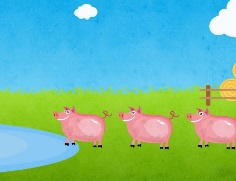 Dierengeluiden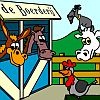 Wat hoort niet in het rijtje?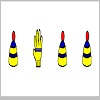 Nijntje vraagt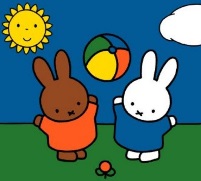 Puzzelen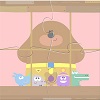 Gezichtje maken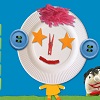 